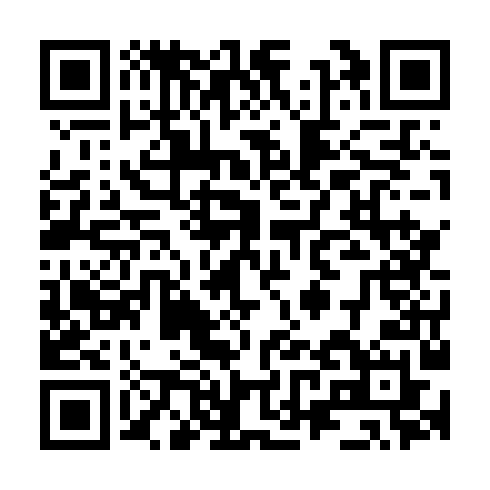 Ramadan times for District of Katepwa, Saskatchewan, CanadaMon 11 Mar 2024 - Wed 10 Apr 2024High Latitude Method: Angle Based RulePrayer Calculation Method: Islamic Society of North AmericaAsar Calculation Method: HanafiPrayer times provided by https://www.salahtimes.comDateDayFajrSuhurSunriseDhuhrAsrIftarMaghribIsha11Mon5:465:467:161:044:596:546:548:2412Tue5:435:437:141:045:016:566:568:2613Wed5:415:417:111:045:026:576:578:2814Thu5:395:397:091:045:036:596:598:2915Fri5:365:367:071:035:057:017:018:3116Sat5:345:347:051:035:067:027:028:3317Sun5:325:327:021:035:077:047:048:3518Mon5:295:297:001:025:097:057:058:3619Tue5:275:276:581:025:107:077:078:3820Wed5:255:256:561:025:117:097:098:4021Thu5:225:226:541:015:137:107:108:4222Fri5:205:206:511:015:147:127:128:4423Sat5:175:176:491:015:157:147:148:4624Sun5:155:156:471:015:167:157:158:4825Mon5:125:126:451:005:187:177:178:4926Tue5:105:106:421:005:197:187:188:5127Wed5:075:076:401:005:207:207:208:5328Thu5:055:056:3812:595:217:227:228:5529Fri5:025:026:3612:595:227:237:238:5730Sat5:005:006:3412:595:247:257:258:5931Sun4:574:576:3112:585:257:277:279:011Mon4:554:556:2912:585:267:287:289:032Tue4:524:526:2712:585:277:307:309:053Wed4:504:506:2512:585:287:317:319:074Thu4:474:476:2212:575:307:337:339:095Fri4:444:446:2012:575:317:357:359:116Sat4:424:426:1812:575:327:367:369:137Sun4:394:396:1612:565:337:387:389:158Mon4:364:366:1412:565:347:407:409:179Tue4:344:346:1212:565:357:417:419:1910Wed4:314:316:0912:565:367:437:439:21